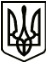 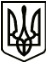 МЕНСЬКА МІСЬКА РАДАВИКОНАВЧИЙ КОМІТЕТРІШЕННЯ21 червня  2022  року	 м. Мена	№ 96Про встановлення тарифів на поводження з побутовими відходами (перевезення та захоронення побутових відходів) на території Менської територіальної громадиРозглянувши звернення директора КП «Менакомунпослуга» Минця Р.В., керуючись Законом України «Про відходи», Порядком формування тарифів на послуги з поводженням з побутовими відходами, затвердженим постановою КМУ № 1010 від 26 липня 2006 року, ст. 28. ч. 6 ст. 59 Закону України «Про місцеве самоврядування в Україні», ст. 4 Закону України «Про житлово-комунальні послуги», виконавчий комітет Менської міської ради ВИРІШИВ:Встановити тарифи на послуги з поводження з побутовими відходами (перевезення та захоронення побутових відходів) для споживачів на території Менської територіальної громади, які надає КП «Менакомунпослуга», в слідуючих розмірах:поводження з побутовими відходами (перевезення 1м3 побутових відходів)для всіх категорій споживачів	- 100,32 грн. за 1 м. куб. з ПДВ;поводження з побутовими відходами (захоронення 1м3 побутових відходів)для всіх категорій споживачів	- 26,27 грн. за 1 м. куб. з ПДВ;Вартість перевезення та захоронення твердих побутових відходів на одного мешканця для багатоквартирних будинків з однієї людини (при нормі 0,154) становить 19,50 грн з ПДВ.Вартість перевезення та захоронення твердих побутових відходів на одного мешканця для приватних будинків з однієї людини (при нормі 0,158) становить 20,00 грн з ПДВ.Структура тарифу з поводження з побутовими відходами (перевезення побутових відходів) (додаток 1) та тарифу з поводження з побутовими відходами (захоронення побутових відходів) (додаток 2) по КП «Менакомунпослуга» додається.Вважати таким, що втратило чинність рішення виконкому Менської міської ради від 22 грудня 2020 року № 308 «Про встановлення тарифів на поводження з побутовими відходами (перевезення та захоронення побутових відходів) на території м. Мена» з моменту введення в дію встановлених тарифів.Встановлені тарифи на послуги з поводження з побутовими відходами (перевезення та захоронення побутових відходів) для споживачів на території Менської ТГ, які надає КП «Менакомунпослуга» вводяться в дію з 01 липня 2022 року.Оприлюднити дане рішення в газеті «Наше слово» або на офіційному сайті Менської міської ради.	Різницю між розміром встановленого виконкомом міської ради тарифу  на послуги з поводження з побутовими відходами (перевезення та захоронення побутових відходів), згідно пункту 1 даного рішення, та економічно обґрунтованими витратами на виробництво цих послуг, відповідно до  розрахунку КП «Менакомунпослуга»,  у розмірі 5 грн на одну особу відшкодовувати з бюджету Менської міської територіальної громади  згідно Програми «Відшкодування різниці в тарифах на поводження з побутовими відходами (перевезення та захоронення побутових відходів на території Менської міської територіальної громади на 2022–2024 роки» затвердженої 15 сесію 8 скликання №786 від 9.12.2021року.Контроль за виконанням рішення покласти на заступника міського голови з питань діяльності виконавчих органів ради Гаєвого С.М.Міський голова	Геннадій ПРИМАКОВДодаток 1 рішення виконавчого комітету Менської міської ради 21 червня 2022 року № 96Структура тарифу з поводження з побутовими відходами(перевезення побутових відходів) Начальник відділу економічного розвиткута інвестицій Менської міської ради	Сергій СКОРОХОДДодаток  2 рішення виконавчого комітету Менської міської ради 21 червня 2022 року № 96Структура тарифу з поводження з побутовими відходами(захоронення побутових відходів) Начальник відділу економічного розвиткута інвестицій Менської міської ради	Сергій СКОРОХОД№Найменування показниківСтруктура тарифівСтруктура тарифів№Найменування показниківгрн. на рікгрн./м31Виробнича собівартість, у т. ч.1 947 269,0669,101.1Прямі матеріальні витрати, у т. ч.905 050,8032,121.2Прямі витрати на оплату праці576 683,6420,461.3Єдиний внесок126 870,404,501.4Амортизація169 164,096,001.5Ремонт ОЗ57 600,002,041.6Інші прямі витрати111 900,133,972Загальновиробничі витрати384 886,9113,663Адміністративні витрати213 329,167,574Витрати на збут399 315,6414,175Інші операційні витрати006Витрати фінансової діяльності007Повна собівартість послуги без ПДВ2 944 800,78104,508Обсяг реалізації, куб. м28 180,0028 180,009Тариф з поводження з побутовими відходами(перевезення) для всіх категорій споживачів, грн./м3 без ПДВ104,50104,5010Тариф з поводження з побутовими відходами(перевезення) для всіх категорій споживачів, грн./м3 з ПДВ125,40125,40№Найменування показниківСтруктура тарифівСтруктура тарифів№Найменування показниківгрн. на рікгрн./м31Виробнича собівартість, у т. ч.707 343,1820,941.1Прямі матеріальні витрати, у т. ч.545 695,7816,151.2Прямі витрати на оплату праці94 049,752,781.3Єдиний внесок20 690,940,611.4Амортизація001.5Ремонт ОЗ20 000,000,591.6Інші прямі витрати26 906,710,802Загальновиробничі витрати139 809,724,143Адміністративні витрати77 342,242,294Витрати на збут005Інші операційні витрати006Витрати фінансової діяльності007Повна собівартість послуги без ПДВ924 495,1327,378Обсяг реалізації, куб. м33 78033 7809Тариф з поводження з побутовими відходами(захоронення) для всіх категорій споживачів, грн./м3 без ПДВ27,3727,3710Тариф з поводження з побутовими відходами(захоронення) для всіх категорій споживачів, грн./м3 з ПДВ32,8432,84